1-е классыСреда 8.04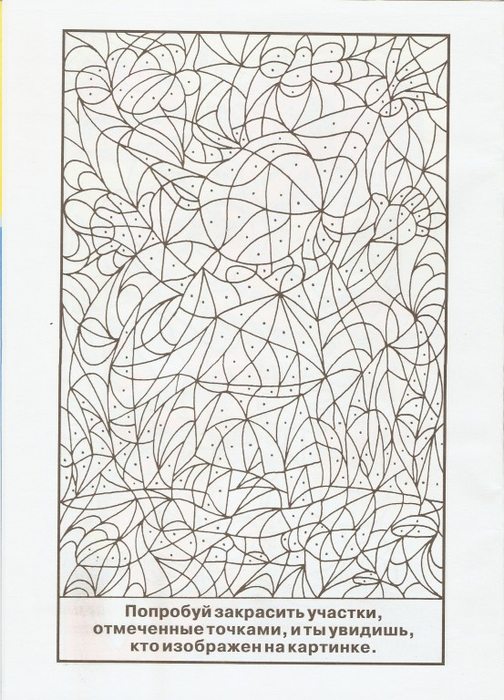 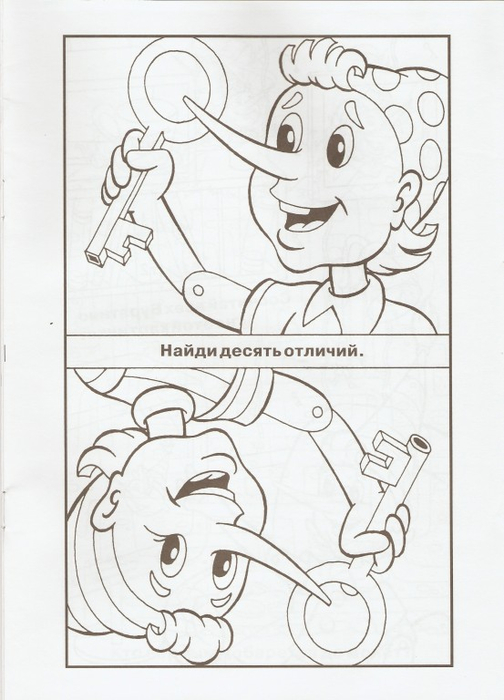 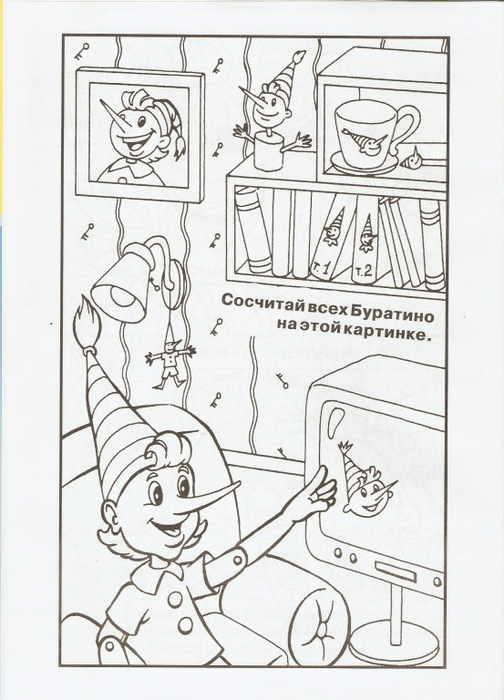 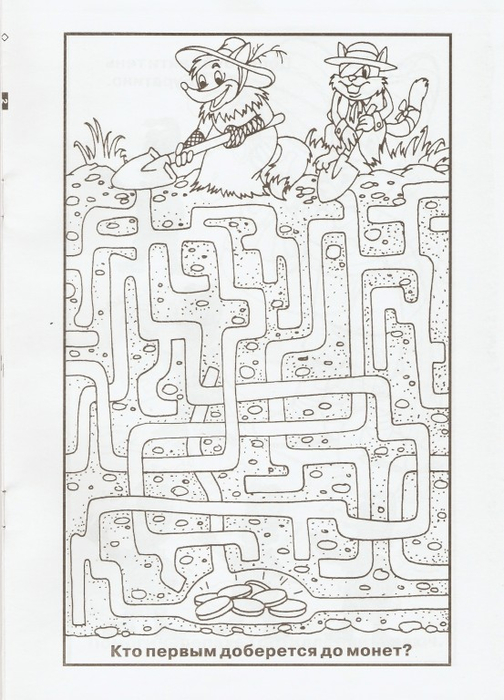 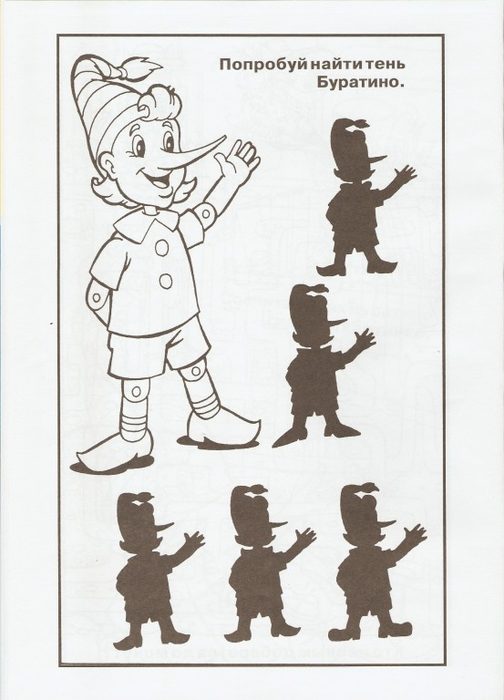 Ответы присылаем на почту dashko_mari@mail.ru. Среда 15.04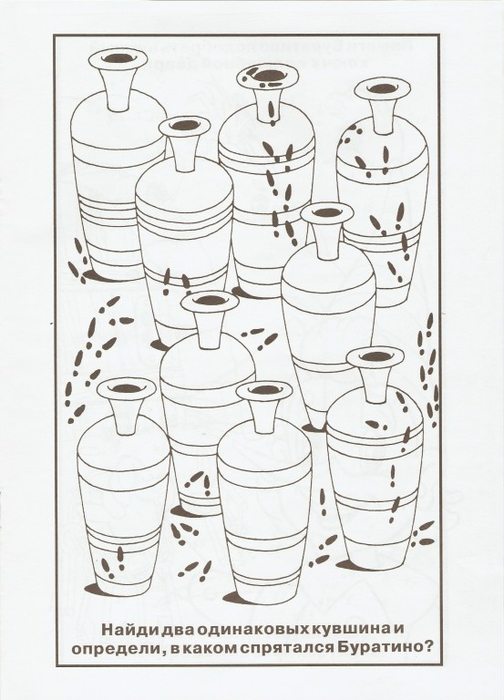 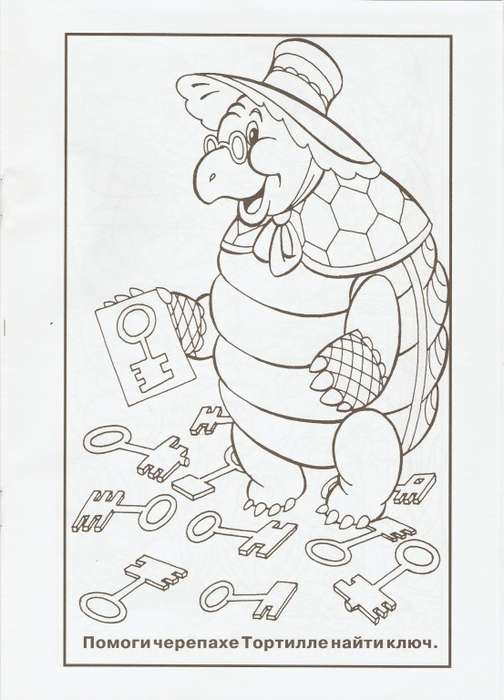 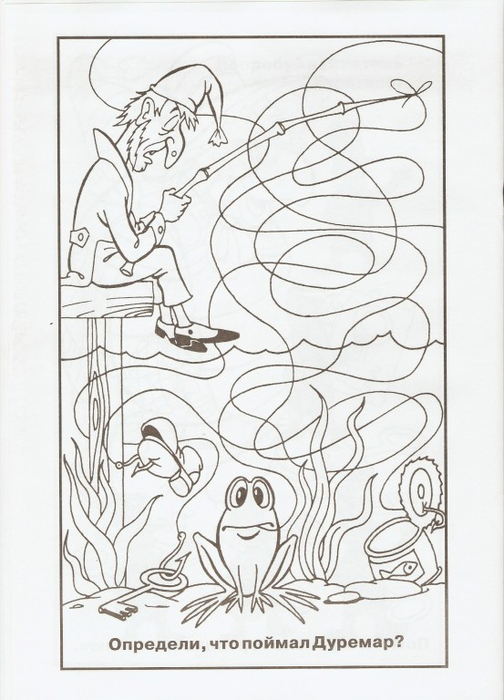 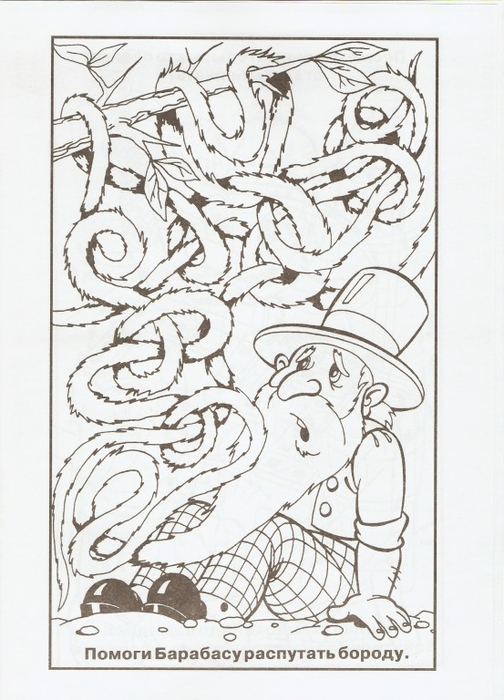 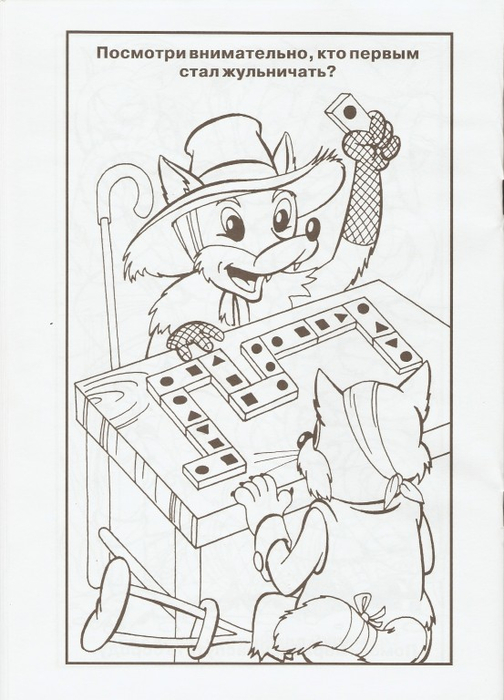 Ответы присылаем на почту dashko_mari@mail.ru. 